SPORTS SCHOLARSHIP FOR NON-LOCAL STUDENTS(for inbound exchange students/undergraduate students)  APPLICATION FORM(For Semester A Applicants) 1.    Personal Particulars 	Name:* (Mr  / Ms ) 			(Surname in capital letters)			Nationality: 	      	Date of Birth:  		(dd/mm/yy)Passport No.:		                    CityU Student ID:			                 E-mail:		                  Height:  	cm   Weight:  	kgTel No.:    	(Home)  			(Mobile)Home University: 2.	Sports AchievementsSports Type:  Cross Country  Swimming  Badminton  Squash  Table Tennis  Tennis  Basketball   Handball  Soccer  Volleyball  Water Polo   Others: (Specify:                        )
    (Please attach a personal C.V.)Sports Performance:   	      Recent competitions	    Dates	Results/Awards Member of National Team  	                     							(Year:	-	) College Representative	                     							(Year:	-	) Club Representative 	                     							(Year:	-	) (The above information will be used for admission purpose only, and handled confidentially)Signature:                                                                                       Date:                                            	    	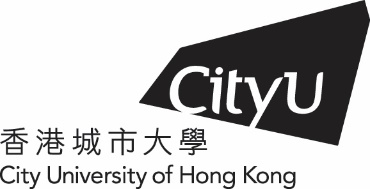 